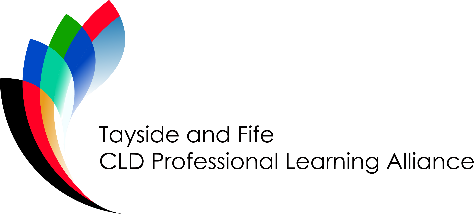 Youth Work Practitioners Sub-GroupWednesday 4th December 2019Mitchell Street, Dundee, 2.00 pmAGENDAWelcomeApologiesTerms of Reference (for approval)National Youth Work Induction ChecklistFife Council Principles & Practice Course (feedback)Core Youth Work Training / PDA ProgrammeAreas for collaborative activity?Refreshing the National Youth Work Strategy – influencing the Workforce Development section.Date of Next Meeting?